SILABO DE LA ASIGNATURA DE METEREOLOGIADATOS GENERALESCODIGO DE LA ASIGNATURA	:	205DEPARTAMENTO ACADEMICO	:	Ingeniera AmbientalESCUELA PROFESIONAL	:	Ingeniería AmbientalLINEA DE CARRERA	:	Formación BásicaCICLO	:	IIICREDITOS	:	03HORAS SEMANALES	:	4SEMESTRE ACADEMICO	:	2018	IPRE REQUISITO	:	152DOCENTE RESPONSABLE	:	Ing. María del R. Grados O.rosariogradosolivera@gmail.comSUMILLA Y DESCRIPCION DEL CURSOLa asignatura de Meteorología, es un curso de naturaleza teórico-práctico. Lo que va permitir que el alumno de Ingeniería Ambiental pueda obtener principios básicos y adquirir conocimientos esenciales que integrados  a la realidad geográfica mundial, regional y local, le permita desenvolverse en el entendimiento y en la solución de problemas propios de esta materia. Los contenidos del curso han sido organizados en cuatro unidades de aprendizaje: Primera Unidad: introducción a la MeteorologíaSegunda Unidad: Satélites Meteorológicos estudio de cambio climáticoTercera Unidad: El Viento                                                                  Cuarta Unidad: Meteorología AgrícolaCAPACIDADES AL FINALIZAR EL CURSOINDICADORES DE CAPACIDAD AL FINALIZAR EL CURSODESARROLLO DE LAS UNIDADES DIDACTICAS.VI.- MATERIALES EDUCATIVOS Y OTROS RECURSOS DIDÁCTICOSLos materiales educativos que se utilizan en todas las aulas son: Plumones, pizarra, mota, separatas, equipo multimedia, laboratorio de experimentación. Para poder clasificarlos se enumeran los siguientes puntos:MEDIOS ESCRITOS.Como medios escritos utilizados en el desarrollo del curso tenemos:Separatas de contenido teórico por cada clase.Seminarios de ejercicios sobre el tema realizado para cada clase.Práctica calificada sobre el tema de la semana anterior.Uso de papelotes en la exposición de los alumnos.MEDIOS VISUALES Y ELECTRÓNICOS:Como visuales y electrónicos utilizados en el desarrollo del curso tenemos:Uso de usb y memorias externas para almacenar información.Uso de diapositivas, cuando la complejidad del tema lo requieraSeparatas virtuales en PDF o Word, para que refuercen los conceptos realizados en claseUso del Data para las exposiciones de los alumnos.MEDIOS INFORMÁTICOS:Como informáticos utilizados en el desarrollo del curso tenemos:Uso de laptops y CPU.Uso de Skype para asesoramiento de los alumnosUso del Prezzi para presentaciones online.MEDIOS Y MATERIALES:7.1. Medios: Audiomoviles, DATA, equipos de laboratorio, instrumentos, etc.7.2 Materiales:Textos basicos y de la especialidad, revistas, separatas, material PAD diverso, pizarra, mota, plumones, lapiceros y otros.SISTEMA DE EVALUACIONLa evaluación será teniendo en cuenta lo normado en el Reglamento Académico de la Universidad, aprobado por Resolución de Consejo Universitario Nº0105-2016-CU- UNJFSC, de fecha 01de Marzo de 2016.El sistema de evaluación es integral, permanente, cualitativo y cuantitativo (vigesimal) y se ajusta a las características de los cursos, dentro de las pautas generales establecidas por el Estatuto y el Reglamento Académico vigente.El carácter integral de la evaluación de los cursos comprende: la evaluación teórica, práctica y los trabajos académicos y el alcance de las competencias establecidas en los nuevos planes de estudiosCriterios a evaluar: conceptos, actitudes, capacidad de análisis, procedimientos, creatividad.Procedimientos y técnicas de evaluación: Comprende la evaluación teórica, práctica y los trabajos académicos, que consiste de pruebas escritas (individuales o grupales), orales, exposiciones, demostraciones, trabajos monográficos, proyectos, etc.; (Art. 126).Condiciones de la evaluación:La asistencia a clases es obligatoria, la acumulación de más del 30% de inasistencias no justificadas dará lugar a la desaprobación de la asignatura con nota cero (00) (Art. 121).Para que el alumno sea sujeto de evaluación, deberá estar habilitado, lo que implica contar con asistencia mínima, computada desde el inicio de clases hasta antes de la fecha de evaluación (Art. 132).Para los casos en que los estudiantes no hayan cumplido con ninguna o varias evaluaciones parciales se considerará la nota de cero (00) para obtener el promedio correspondiente (Art. 131).Sistema de evaluación:Será de la siguiente manera.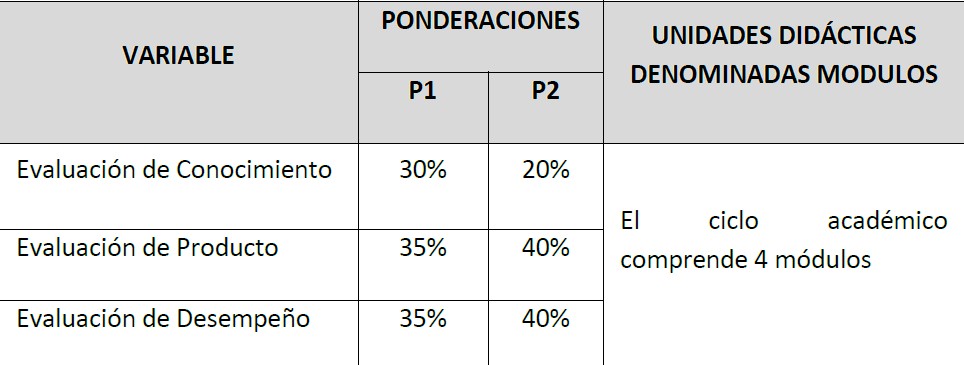 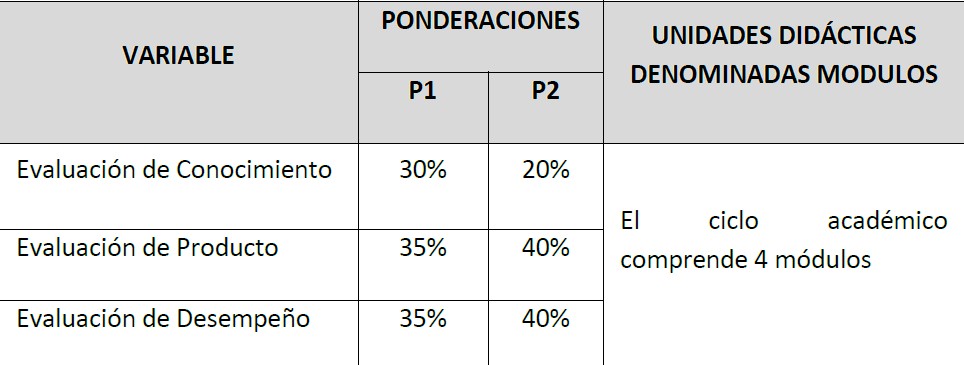 Siendo el promedio final (PF), el promedio simple de los promedios ponderados de cada módulo (PM1, PM2, PM3, PM4); calculado de la siguiente manera: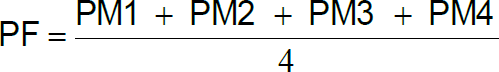 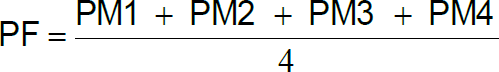 La nota mínima aprobatoria es once (11). Sólo en el caso de la nota promocional la fracción de 0,5 se redondeará a la unidad entera inmediata superior (Art. 130).Para los currículos de estudio por competencias no se considera el examen sustitutorio (Art. 138).REFERENCIAS BIBLIOGRAFICAS Y REFERENCIAS WEBUNIDAD DIDACTICA I:ADWAR JOAQUIN (2002) “Meteorología” Victoria Calle Montes (2005) Meteorología General  UNALM (Lima.Peru)UNIDAD DIDACTICA II:TERESA AYLLON (2005)Elementos de meteorología y climatologíaHILLARY, S.E. 1995 Ecología 200 Ed. Debate S.A. - EspañaUNIDAD DIDACTICA III:Battan, J.L. (1.977). El tiempo atmosférico. Editorial Omega. BarcelonaErickson, jhon. (1.992). El efecto invernadero. El desastre de mañana, hoy, Ed. Mc Graw - Hill. Madrid.UNIDAD DIDACTICA IV:TERESA AYLLON (2005)Elementos de meteorología y climatologíaM,LEDESMA Climatología y Meteorología agricolaUNIVERSIDAD NACIONAL JOSÉ FAUSTINO SÁNCHEZ CARRIÓN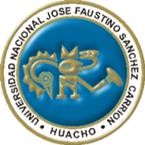 FACULTAD DE INGENIERÍA AGRARIA, INDUSTRIAS ALIMENTARIAS Y AMBIENTAL ESCUELA PROFESIONAL DE INGENIERÍA AMBIENTALIX.- PROBLEMAS QUE EL ESTUDIANTE RESOLVERÁ AL FINALIZAR EL CURSOHuacho, abril 2018---------------------------------------------------------Ing. María del Rosario Grados OliveraC.I.P 78721Página 10 de 10CAPACIDAD DE LA UNIDADNOMBRE DE LASEMANADIDACTICAUNIDAD DIDACTICASEMANAUnidad IExplica los conceptos generales de la meteorología División de la Meteorología, elementos del sistema climático. Que es la atmosfera composición de la atmosfera INTRODUCCION	A LA METEREOLOGIA1°,2°,3°,4°Unidad IIDefinición de los satélites meteorológicos, tipos de instrumentos, satélite de órbita polar y geoestacionaria, Cambio climático, importancia, emisiones totales de gases, efecto invernaderoSATELITES METEREOLOGICOS  ESTUDIO DE CAMBIO CLIMATICO5°,6°,7°,8°Definición del viento, dirección de los vientosEL VIENTO Y CLASIFICACION DE LAS NUBES9°.Determinación de los rumbos de los vientosEL VIENTO Y CLASIFICACION DE LAS NUBES10°,UnidadTipos de vientosEL VIENTO Y CLASIFICACION DE LAS NUBES11°,IIIVientos localesEL VIENTO Y CLASIFICACION DE LAS NUBES12°Evaluación de los vientosEL VIENTO Y CLASIFICACION DE LAS NUBESEL VIENTO Y CLASIFICACION DE LAS NUBESVariables meteorológicasMETEREOLOGIA AGRICOLA13°,UnidadInformación  rutinaria sobre temperaturaY EL FENOMENO14°,IVHumedad del aire, vientos dominantes15°,Fenómenos meteorológicos (heladas, granizadas, olas de calor etc.)DEL NIÑO16°.NUMEROINDICADORES DE CAPACIDAD AL FINALIZAR EL CURSO1Reconoce la meteorología como ciencia2Identifica los componentes de la atmosfera3Describe la composición del aire4Explica las causas del cambio climático5Describe los instrumentos meteorológicos6Identifica los gases de efecto invernadero7Explica las estaciones meteorológicas8Reconoce el ciclo hidrológico9Actividad Nª 1 visita a fabrica y ver sus instrumentos meteorológicos10Reconocer la dirección de los vientos11Evalúa los vientos locales.12Reconoce la importancia de la meteorología en la agricultura13Reconoce los fenómenos metereologicos14Describe el fenómeno del niño15Analiza los diferentes factores que ocasiona el deterioro ambiental por causas antropicas e interpreta las posibles soluciones.UNIDAD I: INTRODUCCION A LA METEREOLOGIACAPACIDAD DE LA UNIDAD DIDACTICA I: Explica los conceptos generales de meteorología y su desarrollo histórico y su relación con la atmosferaCAPACIDAD DE LA UNIDAD DIDACTICA I: Explica los conceptos generales de meteorología y su desarrollo histórico y su relación con la atmosferaCAPACIDAD DE LA UNIDAD DIDACTICA I: Explica los conceptos generales de meteorología y su desarrollo histórico y su relación con la atmosferaCAPACIDAD DE LA UNIDAD DIDACTICA I: Explica los conceptos generales de meteorología y su desarrollo histórico y su relación con la atmosferaCAPACIDAD DE LA UNIDAD DIDACTICA I: Explica los conceptos generales de meteorología y su desarrollo histórico y su relación con la atmosferaCAPACIDAD DE LA UNIDAD DIDACTICA I: Explica los conceptos generales de meteorología y su desarrollo histórico y su relación con la atmosferaUNIDAD I: INTRODUCCION A LA METEREOLOGIASemanaContenidosContenidosContenidosEstrategia didácticaIndicadores de logro de la capacidadUNIDAD I: INTRODUCCION A LA METEREOLOGIASemanaConceptualProcedimentalActitudinalEstrategia didácticaIndicadores de logro de la capacidadUNIDAD I: INTRODUCCION A LA METEREOLOGIA102/04/2018Descripción de resumen de la asignatura de Meteorología.  Dominio como ciencia para el estudio de los principales procesosen la atmosfera, definición, importancia como ciencia.Identifica los objetivos y finalidad del curso en relación con la carreraValora la importancia y el alcance de la asignatura en su desarrollo personal y profesional.Reconoce la meteorología como cienciaReconoce la meteorología como ciencia.UNIDAD I: INTRODUCCION A LA METEREOLOGIA209/04/2018Atmosfera, composición de la atmosfera, estructura vertical de la capa atmosférica.Analiza las diferentes capas de la atmosfera y su composiciónValora los conceptos  y divisiones de la atmosferaUso de equipo multimedia y pizarra. Clase interactiva, intercambio de conocimientos Profesor Alumno.Identifica las capas de la atmosferaUNIDAD I: INTRODUCCION A LA METEREOLOGIA316/04/2018Energía atmosférica, que es el calor, formas de transferencia de calor, radiación solar, efecto invernaderoIdentifica los diferentes formas de transferencia de energíaValora los conceptos de energía atmosféricaUso de equipo multimedia y pizarra. Clase interactiva, intercambio de conocimientos Profesor Alumno.Explica las diferentes formas de transferencia de calorUNIDAD I: INTRODUCCION A LA METEREOLOGIA423/0472018Concepto de humedad, el ciclo hidrológico, vapor de agua. Relaciones entre temperatura presión y humedadAnaliza, evalúa el proceso del ciclo hidrológicoMuestra respeto ante la opinión de los demás sobre el tema.Muestra responsabilidad al aprenderla.Uso de equipo multimedia y pizarra. Clase interactiva, intercambio de conocimientos Profesor Alumno.Explica el flujo del ciclo hidrológicoUNIDAD I: INTRODUCCION A LA METEREOLOGIAEvaluación de la unidadEvaluación de la unidadEvaluación de la unidadEvaluación de la unidadEvaluación de la unidadEvaluación de la unidadUNIDAD I: INTRODUCCION A LA METEREOLOGIAEvidencia de conocimientoEvidencia de conocimientoEvidencia de productoEvidencia de productoEvidencia de desempeñoEvidencia de desempeñoUNIDAD I: INTRODUCCION A LA METEREOLOGIAPrueba escrita y prueba oral.Prueba escrita y prueba oral.Trabajo monográficoTrabajo monográficoRegistro de actitudes e interés, y observaciones en el aula de claseRegistro de actitudes e interés, y observaciones en el aula de claseUNIDAD II SATELITES METEREOLICOS Y CAMBIO CLIMATICOCAPACIDAD DE LA UNIDAD DIDACTICA II: Relaciona el cambio climático con los fenómenos meteorológicos..CAPACIDAD DE LA UNIDAD DIDACTICA II: Relaciona el cambio climático con los fenómenos meteorológicos..CAPACIDAD DE LA UNIDAD DIDACTICA II: Relaciona el cambio climático con los fenómenos meteorológicos..CAPACIDAD DE LA UNIDAD DIDACTICA II: Relaciona el cambio climático con los fenómenos meteorológicos..CAPACIDAD DE LA UNIDAD DIDACTICA II: Relaciona el cambio climático con los fenómenos meteorológicos..CAPACIDAD DE LA UNIDAD DIDACTICA II: Relaciona el cambio climático con los fenómenos meteorológicos..UNIDAD II SATELITES METEREOLICOS Y CAMBIO CLIMATICOSemanaContenidosContenidosContenidosEstrategia didácticaIndicadores de logro de la capacidadUNIDAD II SATELITES METEREOLICOS Y CAMBIO CLIMATICOSemanaConceptualProcedimentalActitudinalEstrategia didácticaIndicadores de logro de la capacidadUNIDAD II SATELITES METEREOLICOS Y CAMBIO CLIMATICO507/05/2018SATELITES METEREOLOGICOSExplica las diferencias entre los satélites Geoestacionarios y de orbita polarParticipa	activamente en clase.Uso de equipo multimedia y pizarra. Clase interactiva, intercambio	deConocimientos Profesor Alumno.Explica la dinámica de los elementos y su importancia para los ecosistemas.UNIDAD II SATELITES METEREOLICOS Y CAMBIO CLIMATICO614/05/2018HIDROMETEOROSMedición de la precipitación, factores que afectan la precipitación: Latitud, corrientes oceánicas, posición continental, EstaciónReflexiona sobre los factores de la precipitación.Valora los conceptos de la precipitaciónDescribe los factores que propician el cambio climático en la agriculturaUNIDAD II SATELITES METEREOLICOS Y CAMBIO CLIMATICO721/05/2018CAMBIO CLIMATICOImportancia del cambio climático, emisión nacional del carbono.Intercambia información y emite opiniones sobre el temaUso de equipo multimedia y pizarra. Clase interactiva, intercambio	deConocimientos Profesor Alumno.Explica la variabilidad y diversidad biológica como consecuencia de la adaptación al cambio Climático.UNIDAD II SATELITES METEREOLICOS Y CAMBIO CLIMATICO828/05/2018INSTRUMENTOS METEREOLOGICOSReconocer los tipos de instrumentos meteorológicos, su utilidad y forma de usoEmite un juicio objetivo y coherente sobre los contenidos	de aprendizaje.Uso de equipo multimedia y pizarra. Clase interactiva, intercambio	deConocimientos Profesor Alumno.Reconoce el nombre de las pirámides de energía.UNIDAD II SATELITES METEREOLICOS Y CAMBIO CLIMATICOEvaluación de la unidadEvaluación de la unidadEvaluación de la unidadEvaluación de la unidadEvaluación de la unidadEvaluación de la unidadUNIDAD II SATELITES METEREOLICOS Y CAMBIO CLIMATICOEvidencia de conocimientoEvidencia de conocimientoEvidencia de productoEvidencia de productoEvidencia de desempeñoEvidencia de desempeñoUNIDAD II SATELITES METEREOLICOS Y CAMBIO CLIMATICOPrueba escrita y prueba oral.Prueba escrita y prueba oral.Trabajo monográficoTrabajo monográficoRegistro de actitudes e interés, y observaciones en el aula de claseRegistro de actitudes e interés, y observaciones en el aula de claseUNIDAD III: EL VIENTO Y CLASIFICACION DE LAS NUBESCAPACIDAD DE LA UNIDAD DIDÁCTICA III: El viento es aire en movimiento. Este desplazamiento es consecuencia, como ya hemos visto, por las diferencias de presión y temperatura entre distintas zonas. El viento va de las zonas de alta presión a las de baja presión intentando igualarlas.CAPACIDAD DE LA UNIDAD DIDÁCTICA III: El viento es aire en movimiento. Este desplazamiento es consecuencia, como ya hemos visto, por las diferencias de presión y temperatura entre distintas zonas. El viento va de las zonas de alta presión a las de baja presión intentando igualarlas.CAPACIDAD DE LA UNIDAD DIDÁCTICA III: El viento es aire en movimiento. Este desplazamiento es consecuencia, como ya hemos visto, por las diferencias de presión y temperatura entre distintas zonas. El viento va de las zonas de alta presión a las de baja presión intentando igualarlas.CAPACIDAD DE LA UNIDAD DIDÁCTICA III: El viento es aire en movimiento. Este desplazamiento es consecuencia, como ya hemos visto, por las diferencias de presión y temperatura entre distintas zonas. El viento va de las zonas de alta presión a las de baja presión intentando igualarlas.CAPACIDAD DE LA UNIDAD DIDÁCTICA III: El viento es aire en movimiento. Este desplazamiento es consecuencia, como ya hemos visto, por las diferencias de presión y temperatura entre distintas zonas. El viento va de las zonas de alta presión a las de baja presión intentando igualarlas.CAPACIDAD DE LA UNIDAD DIDÁCTICA III: El viento es aire en movimiento. Este desplazamiento es consecuencia, como ya hemos visto, por las diferencias de presión y temperatura entre distintas zonas. El viento va de las zonas de alta presión a las de baja presión intentando igualarlas.CAPACIDAD DE LA UNIDAD DIDÁCTICA III: El viento es aire en movimiento. Este desplazamiento es consecuencia, como ya hemos visto, por las diferencias de presión y temperatura entre distintas zonas. El viento va de las zonas de alta presión a las de baja presión intentando igualarlas.CAPACIDAD DE LA UNIDAD DIDÁCTICA III: El viento es aire en movimiento. Este desplazamiento es consecuencia, como ya hemos visto, por las diferencias de presión y temperatura entre distintas zonas. El viento va de las zonas de alta presión a las de baja presión intentando igualarlas.UNIDAD III: EL VIENTO Y CLASIFICACION DE LAS NUBESSemanaContenidosContenidosContenidosContenidosContenidosEstrategia didácticaIndicadores de logro de la capacidadUNIDAD III: EL VIENTO Y CLASIFICACION DE LAS NUBESSemanaConceptualConceptualProcedimentalActitudinalActitudinalEstrategia didácticaIndicadores de logro de la capacidadUNIDAD III: EL VIENTO Y CLASIFICACION DE LAS NUBES904/06/2018El vientoEl vientoConcepto, dirección de los vientos, determinación de los rumbos de los vientosParticipa activamente clase.enUso de equipo multimedia y pizarra. Clase	magistral	e	interactiva,intercambio	de	conocimientos Profesor Alumno.Reconoce la importancia de los vientos.UNIDAD III: EL VIENTO Y CLASIFICACION DE LAS NUBES1011/06/2018Clasificación de las nubesClasificación de las nubesFormación de las nubes, su clasificación  y disipación. Formación de nieblasParticipa activamente	en clase.Escucha respetuosamente las exposiciones de sus compañeros.Participa activamente	en clase.Escucha respetuosamente las exposiciones de sus compañeros.Uso de equipo multimedia y pizarra. Clase magistral e interactiva, intercambio de conocimientos Profesor Alumno.Identifica la clase de nubesUNIDAD III: EL VIENTO Y CLASIFICACION DE LAS NUBES1118/06/2018Visita al SENAMHIVisita al SENAMHIEl Servicio Nacional de Meteorología e Hidrología del Perú (SENAMHI) es un organismo técnico especializado del Estado Peruano que brinda información sobre el pronóstico del tiempo, así como asesoría y estudios científicos en las áreas de hidrología, meteorología, agro meteorología y asuntos ambientales.Participa activamente clase.enViaje a la Ciudad de LimaReconoce importancia del Servicio Nacional de Meteorología e Hidrología del Perú (SENAMHI)UNIDAD III: EL VIENTO Y CLASIFICACION DE LAS NUBES1225/06/2017Nieblas frontales y el EsmogNieblas frontales y el EsmogConcepto de niebla y smogParticipa activamente clase.enUso de equipo multimedia y pizarra. Clase magistral e interactiva, intercambio de conocimientos Profesor Alumno.Identifica la niebla y smogUNIDAD III: EL VIENTO Y CLASIFICACION DE LAS NUBESEvaluación de la unidadEvaluación de la unidadEvaluación de la unidadEvaluación de la unidadEvaluación de la unidadEvaluación de la unidadEvaluación de la unidadEvaluación de la unidadUNIDAD III: EL VIENTO Y CLASIFICACION DE LAS NUBESEvidencia deconocimientoEvidencia deconocimientoEvidencia de productoEvidencia de productoEvidencia de productoEvidencia de productoEvidencia de desempeñoEvidencia de desempeñoUNIDAD III: EL VIENTO Y CLASIFICACION DE LAS NUBESPrueba escrita y prueba oral.Prueba escrita y prueba oral.Trabajo monográficoTrabajo monográficoTrabajo monográficoTrabajo monográficoRegistro de actitudes e interés, y observaciones en el aula de claseRegistro de actitudes e interés, y observaciones en el aula de claseUNIDAD IV: METEREOLOGIA AGRICOLA Y EL FENOMENO DEL NIÑOCAPACIDAD DE LA UNIDAD DIDÁCTICA IV: El conocimiento de las condiciones meteorológicas que prevalecen en un lugar y el pronóstico a corto y mediano  plazo, son instrumentos valiosos en la planeación de las actividades agrícolasCAPACIDAD DE LA UNIDAD DIDÁCTICA IV: El conocimiento de las condiciones meteorológicas que prevalecen en un lugar y el pronóstico a corto y mediano  plazo, son instrumentos valiosos en la planeación de las actividades agrícolasCAPACIDAD DE LA UNIDAD DIDÁCTICA IV: El conocimiento de las condiciones meteorológicas que prevalecen en un lugar y el pronóstico a corto y mediano  plazo, son instrumentos valiosos en la planeación de las actividades agrícolasCAPACIDAD DE LA UNIDAD DIDÁCTICA IV: El conocimiento de las condiciones meteorológicas que prevalecen en un lugar y el pronóstico a corto y mediano  plazo, son instrumentos valiosos en la planeación de las actividades agrícolasCAPACIDAD DE LA UNIDAD DIDÁCTICA IV: El conocimiento de las condiciones meteorológicas que prevalecen en un lugar y el pronóstico a corto y mediano  plazo, son instrumentos valiosos en la planeación de las actividades agrícolasCAPACIDAD DE LA UNIDAD DIDÁCTICA IV: El conocimiento de las condiciones meteorológicas que prevalecen en un lugar y el pronóstico a corto y mediano  plazo, son instrumentos valiosos en la planeación de las actividades agrícolasCAPACIDAD DE LA UNIDAD DIDÁCTICA IV: El conocimiento de las condiciones meteorológicas que prevalecen en un lugar y el pronóstico a corto y mediano  plazo, son instrumentos valiosos en la planeación de las actividades agrícolasCAPACIDAD DE LA UNIDAD DIDÁCTICA IV: El conocimiento de las condiciones meteorológicas que prevalecen en un lugar y el pronóstico a corto y mediano  plazo, son instrumentos valiosos en la planeación de las actividades agrícolasCAPACIDAD DE LA UNIDAD DIDÁCTICA IV: El conocimiento de las condiciones meteorológicas que prevalecen en un lugar y el pronóstico a corto y mediano  plazo, son instrumentos valiosos en la planeación de las actividades agrícolasCAPACIDAD DE LA UNIDAD DIDÁCTICA IV: El conocimiento de las condiciones meteorológicas que prevalecen en un lugar y el pronóstico a corto y mediano  plazo, son instrumentos valiosos en la planeación de las actividades agrícolasCAPACIDAD DE LA UNIDAD DIDÁCTICA IV: El conocimiento de las condiciones meteorológicas que prevalecen en un lugar y el pronóstico a corto y mediano  plazo, son instrumentos valiosos en la planeación de las actividades agrícolasCAPACIDAD DE LA UNIDAD DIDÁCTICA IV: El conocimiento de las condiciones meteorológicas que prevalecen en un lugar y el pronóstico a corto y mediano  plazo, son instrumentos valiosos en la planeación de las actividades agrícolasUNIDAD IV: METEREOLOGIA AGRICOLA Y EL FENOMENO DEL NIÑOSemanaContenidosContenidosContenidosContenidosContenidosEstrategiadidácticaEstrategiadidácticaIndicadores de logro de lacapacidadIndicadores de logro de lacapacidadIndicadores de logro de lacapacidadIndicadores de logro de lacapacidadUNIDAD IV: METEREOLOGIA AGRICOLA Y EL FENOMENO DEL NIÑOSemanaConceptualConceptualConceptualProcedimentalActitudinalEstrategiadidácticaEstrategiadidácticaIndicadores de logro de lacapacidadIndicadores de logro de lacapacidadIndicadores de logro de lacapacidadIndicadores de logro de lacapacidadUNIDAD IV: METEREOLOGIA AGRICOLA Y EL FENOMENO DEL NIÑO1302/09/2018Meteorología Agrícola se encarga de poner los conocimientos meteorológicos al servicio de la agricultura Meteorología Agrícola se encarga de poner los conocimientos meteorológicos al servicio de la agricultura Meteorología Agrícola se encarga de poner los conocimientos meteorológicos al servicio de la agricultura Presentación	y exposición de trabajos de investigación.Escucha respetuosamente las exposiciones de sus compañeros.Uso	de multimedia pizarra.equipoyAnalizar los informes meteorológicos para que ayuden a los agricultores para conocer  las condiciones atmosféricas más favorables para la preparación del terrenoUNIDAD IV: METEREOLOGIA AGRICOLA Y EL FENOMENO DEL NIÑO1409/07/2018El fenómeno del niñoEl fenómeno del niñoEl fenómeno del niñoPresentación	y exposición de trabajos de investigación.Escucha respetuosamente las exposiciones de sus compañeros.Uso	de multimedia pizarra.equipoyDistinguir las causas del fenómeno del niñoDistinguir las causas del fenómeno del niñoDistinguir las causas del fenómeno del niñoDistinguir las causas del fenómeno del niñoUNIDAD IV: METEREOLOGIA AGRICOLA Y EL FENOMENO DEL NIÑO1516/07/2018Meteorología con relación ala saludMeteorología con relación ala saludMeteorología con relación ala saludPresentación	y exposición de trabajos de investigación.Escucha respetuosamente las exposiciones de sus compañeros.Uso	de multimedia pizarra.equipoyEl viento, los golpes de calor, o los cambios bruscos de temperatura… ¿afectan a nuestro cuerpo?El viento, los golpes de calor, o los cambios bruscos de temperatura… ¿afectan a nuestro cuerpo?El viento, los golpes de calor, o los cambios bruscos de temperatura… ¿afectan a nuestro cuerpo?El viento, los golpes de calor, o los cambios bruscos de temperatura… ¿afectan a nuestro cuerpo?UNIDAD IV: METEREOLOGIA AGRICOLA Y EL FENOMENO DEL NIÑO1623/07/2018Importancia de la Meteorología en la Ingeniería AmbientalPresentación	y exposición de trabajos de investigación.Escucha respetuosamente las exposiciones de sus compañeros.Uso	de multimedia pizarra.equipoyCuando un ingeniero ambiental es parte del desarrollo de los procesos de una organización o empresa, genera estrategias sustentables para utilizar eficientemente los recursos que usa la compañía al elaborar sus productos. Adicionalmente filtra los procesos, como el transporte, la distribución, el consumo y la disposición, con el fin de que todos ellos sean amigables con el ecosistema.Cuando un ingeniero ambiental es parte del desarrollo de los procesos de una organización o empresa, genera estrategias sustentables para utilizar eficientemente los recursos que usa la compañía al elaborar sus productos. Adicionalmente filtra los procesos, como el transporte, la distribución, el consumo y la disposición, con el fin de que todos ellos sean amigables con el ecosistema.Cuando un ingeniero ambiental es parte del desarrollo de los procesos de una organización o empresa, genera estrategias sustentables para utilizar eficientemente los recursos que usa la compañía al elaborar sus productos. Adicionalmente filtra los procesos, como el transporte, la distribución, el consumo y la disposición, con el fin de que todos ellos sean amigables con el ecosistema.Cuando un ingeniero ambiental es parte del desarrollo de los procesos de una organización o empresa, genera estrategias sustentables para utilizar eficientemente los recursos que usa la compañía al elaborar sus productos. Adicionalmente filtra los procesos, como el transporte, la distribución, el consumo y la disposición, con el fin de que todos ellos sean amigables con el ecosistema.UNIDAD IV: METEREOLOGIA AGRICOLA Y EL FENOMENO DEL NIÑOEvaluación de la unidadEvaluación de la unidadEvaluación de la unidadEvaluación de la unidadEvaluación de la unidadEvaluación de la unidadEvaluación de la unidadEvaluación de la unidadEvaluación de la unidadEvaluación de la unidadEvaluación de la unidadEvaluación de la unidadUNIDAD IV: METEREOLOGIA AGRICOLA Y EL FENOMENO DEL NIÑOEvidencia de conocimientoEvidencia de conocimientoEvidencia de conocimientoEvidencia de conocimientoEvidencia de productoEvidencia de productoEvidencia de desempeñoEvidencia de desempeñoEvidencia de desempeñoEvidencia de desempeñoEvidencia de desempeñoEvidencia de desempeñoUNIDAD IV: METEREOLOGIA AGRICOLA Y EL FENOMENO DEL NIÑOPrueba escrita y prueba oral.Prueba escrita y prueba oral.Prueba escrita y prueba oral.Prueba escrita y prueba oral.Trabajo monográficoTrabajo monográficoRegistro de actitudes e interés, y observaciones en el aula de claseRegistro de actitudes e interés, y observaciones en el aula de claseRegistro de actitudes e interés, y observaciones en el aula de claseRegistro de actitudes e interés, y observaciones en el aula de claseRegistro de actitudes e interés, y observaciones en el aula de claseRegistro de actitudes e interés, y observaciones en el aula de claseMAGNITUD CAUSAL OBJETO DEL PROBLEMAACCION MÉTRICA DE VINCULACIONCONSECUENICA METRICA VINCULANTE DE LA ACCIONConocimiento superficial de los conceptos básicos de MeteorologíaRepasos de los conceptos vertidos en cada clase.Realización de talleres acerca del tema.Domina los fundamentos conceptuales de la Meteorología.Conocimiento	débil de los satélites meteorológicos y cambio climáticoRepaso de los conocimientos vertidos en clase Realización de síntesis.Realización de talleres acerca del tema.Domina y diferencia los satélites meteorológicosConocimiento superficial de los conceptos de viento y clases de nubesRepasos de los conceptos vertidos en cada clase.Realización de talleres acerca del tema.Domina las definiciones acerca del viento y clases de nubes.Conocimiento superficial de la meteorología agrícola y fenómeno del niñoRepasos de los conceptos vertidos en cada clase.Realización de talleres acerca del tema.Analiza las causas del fenómeno del niño